2. ura SLJ 9.ab skupina Kavčič  3. aprilPreglej rešitve.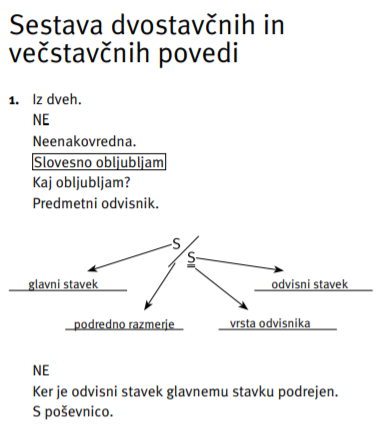 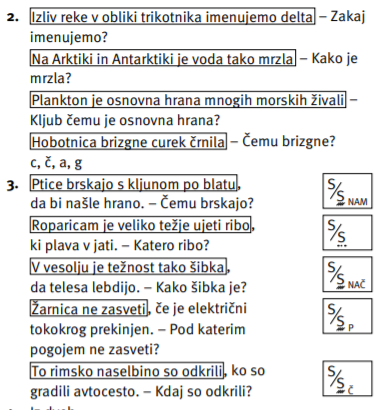 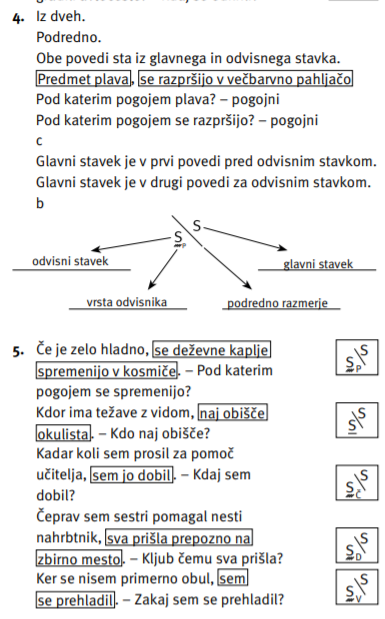 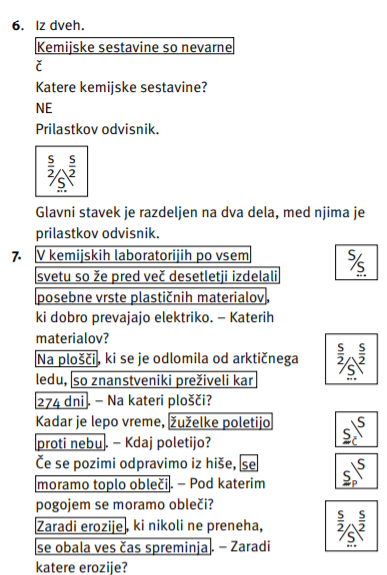 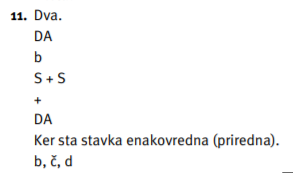 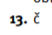 V zvezek napiši še težja primera: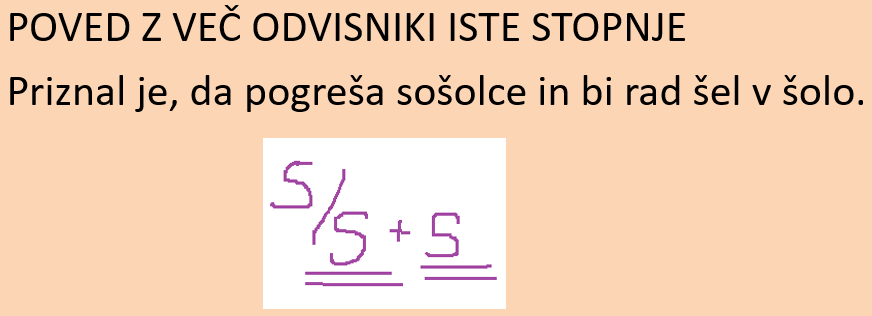 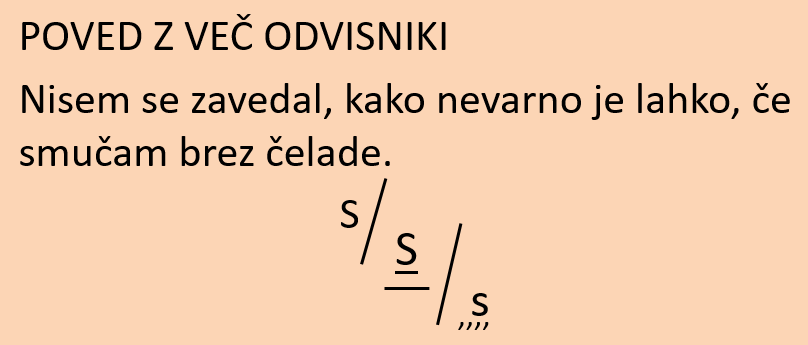 Tu je drugi odvisnik odvisen od prvega.             Tu sta oba odvisnika odvisna od glavnega stavka.Po drugem odvisniku se vprašaš s povedkomprvega odvisnika. Poskušaj rešiti naloge v DZ 47/8 ̶ 10, 12. Te naloge niso obvezne, možgančkom pa gotovo ne škodijo  Mogoče lahko uporabite naš mejl skupino za rešitev problema …Pa lep vikend!  